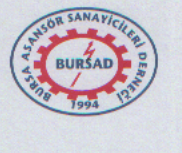                                   BURSA ASANSÖR SANAYİCİLERİ DERNEĞİ OLAĞAN GENEL KURUL TOPLANTI                                                          SONUÇ BİLDİRİSİTarih :  08/11/2019Sayı   :  10Konu  : Görev DağılımıBursa Asansör Sanayicileri Derneğinin 22 Ekim Tarihinde Olağan Genel Kurul ToplantısıSonucu seçilen asil ve yedek Yönetim ve Denetim Kurulu aşağıdaki şekilde görev dağılımı yapılmıştır     Yönetim Asıl			                            Yönetim YedekGültekin Baki       …….Başkan                          1- Yılmaz DemirkolSalim Tolga Soğucak    Başkan Yard       .         2- Erdoğan ÖnerSemih Bozdemir………Sayman                        3- Ali Düzen                               Hilmi Kaşlıoğlu ……….Sekreter                       4- Muhammet Kurtuluş	Salim Uçak                                                          5- Oğuzhan AydoğduKamil Altuntaş                                                    6- Erdem OlgunRıfat Özgür                                                          7- Uğur Yıldırım 		                         			                             Denetim Kurulu Asıl		                            Denetim Kurulu YedekSinan Tepe                                                         1- Murat DemirezMehmet Gülmez                                                2- Cem BozdağBarış Ertem					     3- Faruk Erbey           Bilgilerinize sunar iyi çalışmalar dileriz.Başkan 
Gültekin BAKİ          				